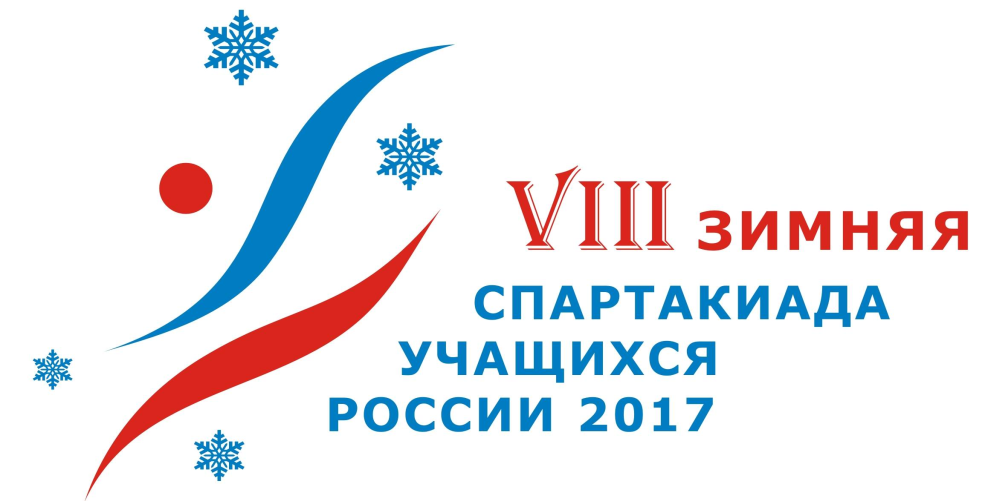 ИНФОРМАЦИОННЫЙ БЮЛЛЕТЕНЬ № 1329 марта 2017Закончились финальные соревнования Спартакиады.В г. Уфе завершился хоккейный турнир для команд девушек.Всего в финальных соревнованиях Спартакиады приняло участие 2649 человек из 62 субъектов Российской Федерации, в том числе 2057 спортсменов (1253 юноши, 804 девушек) и 592 тренера. Результаты общекомандного первенства среди спортивных сборных команд субъектов Российской Федерации(учтены результаты по 18 видам спорта из 18 «зачетных»)* Итоги общекомандного первенства на III этапе среди субъектов Российской Федерации подводятся раздельно по трем группам в соответствии с условиями Всероссийского смотра-конкурса на лучшую организацию физкультурно-спортивной работы в субъектах Российской Федерации за 2017 год.  Результаты командного первенства среди спортивных школ по видам спортаФигурное катание на коньках Общее количество медалейПобедители и призерыФигурное катание на коньках     24-29 марта                                                      	 					г. Саранск Одиночное катание ДевушкиСпортивные танцыХоккей - девушки     23-30 марта                                                      					          г. Уфа Координаты главного секретариатаЭлектронная почта spartakiada@inbox.ruТелефон в Москва: (499) 941-13-25Главный секретариат СпартакиадыМестоСубъект Российской ФедерацииСумма очков Фигурное катание на конькахФигурное катание на конькахФигурное катание на конькахХоккей - девушкиХоккей - девушкиХоккей - девушкиМестоСубъект Российской ФедерацииСумма очков СуммаМестоочки ком зачетаМестоочки ком зачетаI группа – 2 млн. человек и более    I группа – 2 млн. человек и более    I группа – 2 млн. человек и более    I группа – 2 млн. человек и более    I группа – 2 млн. человек и более    I группа – 2 млн. человек и более    I группа – 2 млн. человек и более    I группа – 2 млн. человек и более    I группа – 2 млн. человек и более    1 Москва1235410180370 2Московская область1105218370180 3Санкт-Петербург860400275 4Свердловская область73085750560 5Красноярский край724 6Челябинская область70450940465 7Республика Башкортостан 539 8Пермский край512105655 9Республика Татарстан  464 10Новосибирская область38812015 11Краснодарский край37781721 12Иркутская область344 13Нижегородская область296311231275 14Самарская область215207465 15Кемеровская область198 16Алтайский край176 17Оренбургская область43451035 18Воронежская область25 19Волгоградская область2391623 20Саратовская область17 21Ростовская область1512015II группа – до 2 млн. человекII группа – до 2 млн. человекII группа – до 2 млн. человекII группа – до 2 млн. человекII группа – до 2 млн. человекII группа – до 2 млн. человекII группа – до 2 млн. человекII группа – до 2 млн. человекII группа – до 2 млн. человек  1 Вологодская область237121525655 2Ленинградская область233411133 3Удмуртская Республика201 4Кировская область186 5Ярославская область18321819 6Тюменская область176 7Хабаровский край17221819 8Омская область15955845 9Архангельская область14612015 10Ульяновская область141 11Томская область112151427 12ХМАО77 13Приморский край55 14Тульская область54 15Тверская область53 16Владимирская область53 17Пензенская область32 18Белгородская область29241329 19Тамбовская область24 20Забайкальский край21 21Калужская область21 22Рязанская область1523Чувашская Республика15 24Ивановская область4III группа – до 1 млн. человекIII группа – до 1 млн. человекIII группа – до 1 млн. человекIII группа – до 1 млн. человекIII группа – до 1 млн. человекIII группа – до 1 млн. человекIII группа – до 1 млн. человекIII группа – до 1 млн. человекIII группа – до 1 млн. человек 1Мурманская область217 2Республика Мордовия  163134560 3Магаданская область153 4Калининградская область120 5Сахалинская область119 6Камчатский край115 7Смоленская область97 8Республика Коми 80 9Республика Карелия 78 10Республика Саха (Якутия) 72 11Амурская область19 12РСО-Алания1512015 13Костромская область1413 Новгородская область1415Республика Хакасия 116Псковская область1 17Республика Бурятия  1МестоСубъект РФСпортивная школаЗСБ456Остальные места1МоскваЦСО "Самбо-70", отд."Хрустальный"2112Санкт-ПетербургСДЮСШОР "Звездный лед"213МоскваСШОР "Синяя птица"24Санкт-ПетербургСПб СДЮШОР3115Московская обл.ЦОВС "Одинцово"211 место-16Самарская обл.СШОР № 12217 место - 1; 11 место-1; 29 место-17МоскваСШ № 228Пермский крайСДЮСШОР "Старт"229Свердловская обл.ДЮСШ № 8 "Локомотив"218 место-1; 19 место-1; 21 место-110Оренбургская обл.СДЮСШОР № 1211Республика МордовияСШОР по ФК РМ17 место – 1; 9 место - 212Московская обл.ДЮСШ по ЗВС113Московская обл.ДЮСШ "Одинцово"212 место-114Ленинградская обл.ДЮСШ "Юниор"123 место-115Челябинская обл.СШОР "Тодес"7 место – 2; 13 место-116Свердловская обл.ДЮСШ "Юность" 7 место - 217Омская обл.СДЮСШОР № 358 место – 1; 12 место-1; 15 место-1;25 место - 1                               18Нижегородская обл.СДЮСШОР по ЛВС8 место – 1;21 место-119Московская обл.ГБУ МО "ЦОВС"10 место-119Белгородская обл.ДЮСШ по ЗВС10 место-121Томская обл.ДЮСШ "Смена"13 место-122Вологодская обл.ДЮСШ по ЗВС14 место-1; 25 место-1;                                     28 место-123Волгоградская обл.ДЮСШ по ЗВС14место-124Пермский крайСДЮСШОР "Орленок"15 место-1; 16 место-2; 23 место-125Краснодарский крайЦОП по ФК17 место-2;24 место-1; 27 место-126Ярославская обл.СДЮСШОР № 318 место-127Свердловская обл.ФКиС "Старт"19 место-128Архангельская обл.ФОК "Звездочка"20 место-128Ростовская обл.СШОР № 620 место-130Новосибирская обл.СДЮСШОР ЦЗВС22 место-130Республика Северная Осетия-АланияДЮСШ по ЗВС22 место-132Хабаровский крайДЮСШ ФК "Пируэт"24 место-133Вологодская обл.ДЮСШ № 126 место-133Хабаровский крайДЮСШ "Мастер"26 место-1№№   п/пСубъект Российской ФедерацииИтогоИтогоИтогоИтогоИтогоИтогоФигурное катание на конькахФигурное катание на конькахФигурное катание на конькахФигурное катание на конькахФигурное катание на конькахФигурное катание на конькахХоккейХоккейХоккейХоккейХоккейХоккейХоккей№№   п/пСубъект Российской ФедерацииЗСБ456ЗСБ456ЗСБ456ИТОГО:8585858482824444442222221Алтайский край1332Архангельская область2113Волгоградская область4Вологодская область1211115Иркутская область13126Калининградская область117Камчатский край2118Кемеровская область239Кировская область2110Краснодарский край11111Красноярский край86646312Курганская область13Ленинградская область11211114Магаданская область111215Москва2615171212103211116Московская область1312119881111117Мурманская область1112218Нижегородская область1322119Новгородская область120Новосибирская область36121Оренбургская область1122Пермский край3432551123Приморский край111124Республика Башкортостан 1233625Республика Карелия 12126Республика Коми 11127Республика Мордовия  1211128Республика Саха (Якутия) 1129Республика Татарстан  151130Самарская область11111131Санкт-Петербург813877131311132Сахалинская область1212233Свердловская область31162671134Смоленская область111135Тверская область136Томская область1137Тульская область138Тюменская область3123139Удмуртская Республика12212240Ульяновская область11141Хабаровский край11142ХМАО2143Челябинская область24610521144Чувашская Республика145Ярославская область111311МестоФамилия ИмяГод рожденияСубъект Российской ФедерацииРезультатЗолотоАлина Загитова18.05.2002г. Москва217,53СереброАнастасия Губанова08.12.2002г. Санкт-Петербург208,73БронзаДарья Паненкова02.12.2002г. Москва203,334 местоАлиса Федичкина14.02.2002г. Санкт-Петербург188,805 местоЕкатерина Рябова27.03.2003Московская область174,436 местоАнастасия Коломиец06.08.2000Ленинградская область 155,06МестоФамилия ИмяГод рожденияСубъект Российской ФедерацииРезультатЗолотоСофья ПолищукАлександр Вахнов21.02.200116.02.1999г. Москва151,32СереброАрина УшаковаМаксим Некрасов27.06.200227.09.2000Московская область135,40БронзаАнгелина ЛазареваМаксим Прокофьев03.07.200204.09.2000Самарская область132,584 местоПолина ВеликановаДмитрий Котлов26.03.200123.08.1999Самарская область122,165 местоЕкатерина Кузнецова Дмитрий Пархоменко05.02.200221.03.2001Оренбургская область116,006 местоИрина Хавронина Никита Таширев31.07.200412.11.2001Московская область112,29МестоФамилия ИмяГод рожденияСубъектРоссийской ФедерацииЗолотоАлександрова Мария19.08.2000Московская областьЗолотоАлпатова Анна07.07.2002Московская областьЗолотоБелоковаленко Маргарита12.09.2000Московская областьЗолотоБорискова Варвара30.06.2002Московская областьЗолотоБуданова Александра03.05.2000Московская областьЗолотоГоловкина Анастасия30.03.2001Московская областьЗолотоГончарова Елизавета 19.07.2001Московская областьЗолотоГришина Варвара 01.05.2000Московская областьЗолотоДрындина Валерия29.06.2002Московская областьЗолотоКоркина Ева15.09.2000Московская областьЗолотоКулагина Ирина13.08.2000Московская областьЗолотоЛобурь Мария30.11.2000Московская областьЗолотоЛопухова Анна04.09.2001Московская областьЗолотоМитрофанова Оксана31.03.2000Московская областьЗолотоПетина Анастасия02.08.2002Московская областьЗолотоПушкарь Мария29.03.2001Московская областьЗолотоСавонина Анна05.12.2001Московская областьЗолотоТарасова Полина03.12.2002Московская областьЗолотоШибаева Ольга12.03.2000Московская областьЗолотоШкалёва Елизавета22.10.2002Московская областьСереброБратищева Оксана05.06.2000Нижегородская областьСереброБунькова Варвара06.02.2001Нижегородская областьСереброГоршкова Александра09.07.2000Нижегородская областьСереброКоваленко Дарья06.09.2003Нижегородская областьСереброКолгарева Елизавета09.01.2000Нижегородская областьСереброКораблина Татьяна10.01.2002Нижегородская областьСереброЛучникова Полина 30.01.2002Нижегородская областьСереброМаркова Илона18.01.2002Нижегородская областьСереброМедведева Анастасия12.04.2000Нижегородская областьСереброНаместникова Олеся05.03.2001Нижегородская областьСереброНешляева Анастасия21.10.2001Нижегородская областьСереброПестова Анастасия16.04.2000Нижегородская областьСереброПроворова Елена22.11.2001Нижегородская областьСереброСоколова Екатерина29.08.2001Нижегородская областьСереброТаипова Ильмира17.06.2000Нижегородская областьСереброФархутдинова Диана08.08.2000Нижегородская областьСереброШашкина Кристи09.01.2003Нижегородская областьСереброШмыкова Алена04.03.2002Нижегородская областьБронзаАникина Виктория09.06.2003г. МоскваБронзаАхметова Карина01.05.2003г. МоскваБронзаБелоглазова Дарья18.09.2000г. МоскваБронзаВоробьева Елена04.03.2000г. МоскваБронзаЗакирова Кристина08.04.2002г. МоскваБронзаКнягницкая Елизавета24.04.2000г. МоскваБронзаКоротаева Любовь24.01.2002г. МоскваБронзаЛаршина Елена16.04.2000г. МоскваБронзаМосквалева Таисия18.10.2001г. МоскваБронзаНиконова Екатерина25.08.2001г. МоскваБронзаПанга Карина30.10.2000г. МоскваБронзаПанкратова Татьяна17.04.2003г. МоскваБронзаПомелова Валерия28.09.2002г. МоскваБронзаСорока Софья04.09.2002г. МоскваБронзаТретяк Милена20.06.2000г. МоскваБронзаШирокова Ольга13.02.2000г. МоскваБронзаЮркова Анна18.03.2000г. МоскваБронзаЮртаева Ангелина03.01.2000г. Москва4 местоБабенко Кристина19.05.2000Челябинская область4 местоБагаева Ксения08.01.2001Челябинская область4 местоБеспалова Ирина16.06.2000Челябинская область4 местоГандзюк Александра19.01.2000Челябинская область4 местоДавлетшина Екатерина29.07.2004Челябинская область4 местоКасперская Софья23.08.2001Челябинская область4 местоКиш Евгения07.12.2001Челябинская область4 местоКоржакова Вероника09.06.2003Челябинская область4 местоКуделина Алиса27.03.2003Челябинская область4 местоМалахова Полина26.04.2001Челябинская область4 местоМоисеева Ксения05.09.2002Челябинская область4 местоМухаметдинова Камилла15.06.2003Челябинская область4 местоМухаметова Алсу19.01.2002Челябинская область4 местоМахмутова Ангелина02.08.2004Челябинская область4 местоНарудинова Алина 26.10.2001Челябинская область4 местоОвчинникова Виолетта30.03.2002Челябинская область4 местоСидоренко Станислава10.04.2000Челябинская область4 местоТетерина Дарья12.03.2002Челябинская область4 местоХудякова Анна24.11.2000Челябинская область4 местоЧеботарь Полина06.02.2000Челябинская область5 местоАлексеева Екатерина18.05.2001Свердловская область5 местоБорникова Ангелина10.12.2000Свердловская область5 местоБобылева Алена23.02.2004Свердловская область5 местоВоронина Ольга22.10.2002Свердловская область5 местоВольф Надежда24.01.2001Свердловская область5 местоДемидова Оксана29.09.2002Свердловская область5 местоКучма Яна03.06.2001Свердловская область5 местоЛопатина Мария07.01.2003Свердловская область5 местоНутфуллина Карина24.01.2001Свердловская область5 местоСергеева Кристина24.03.2002Свердловская область5 местоСукач Аннна03.09.2001Свердловская область5 местоТараненко Аделина03.10.2001Свердловская область5 местоФурлетова Милана02.10.2001Свердловская область5 местоУшакова Людмила24.02.2000Свердловская область5 местоЧагниева Елизавета08.06.2003Свердловская область5 местоШинкина Екатерина22.07.2002Свердловская область5 местоЯкубива Анастасия09.02.2001Свердловская область5 местоКушковская Владислава29.07.2002Свердловская область5 местоШевелева Ксения26.03.2002Свердловская область5 местоГайсина Юлия08.07.2002Свердловская область6 местоАльканова Анастасия11.06.2001Вологодская область6 местоБалашова Ульяна01.03.2001Вологодская область6 местоБархоян Милена31.03.2002Вологодская область6 местоБрикина Карина13.03.2000Вологодская область6 местоБуева Анастасия12.05.2001Вологодская область6 местоГоршкова Алина06.01.2001Вологодская область6 местоДунаева Лизавета07.06.2004Вологодская область6 местоИвина Лия02.03.2004Вологодская область6 местоКожина Дарья21.01.2003Вологодская область6 местоКонина Арина26.07.2000Вологодская область6 местоПунова Галина23.08.2001Вологодская область6 местоТомилова Светлана07.07.2000Вологодская областьСвердловская область – Московская область 1:8 (0-1, 0-4, 1-3)г. Москва – Челябинская область4:0 (2-0, 1-0, 1-0)Вологодская область – Нижегородская область 0:12 (0-6, 0-4, 0-2)Челябинская область -   Вологодская область 8:1 (3-0, 4-1, 1-0)Московская область -   Нижегородская область3:1 (0-1, 3-0, 0-0)Свердловская область -  г. Москва1:3 (0-1, 0-1, 1-1)Вологодская область -  Свердловская область0:5 (0-0, 0-2, 0-3)Нижегородская область -  Челябинская область3:0 ( 0-0, 1-0, 2-0)г. Москва -  Московская область2:3 б (1-0, 0-0, 1-2)Московская область - Челябинская область3:2 (0-0, 1-0, 2-2)г. Москва -   Вологодская область8:1 (2-1, 3-,0 3-0)Свердловская область -   Нижегородская область0:6 (0-2, 0-2, 0-2)Нижегородская область -  г. Москва2:0 (1-0, 0-0, 1-0)Вологодская область -  Московская область0:12 (0-4, 0-2, 0-6)Челябинская область -  Свердловская область5:1 (1-0, 3-0, 1-1)№Команда123456ВНПР/ШОМ1г. Москва2:3(б)14:033:130:208:133217:71032Московская область3:2(б)23:238:133:1312:03529:61413Челябинская область0:402:305:130:308:132315:12644Свердловская область1:301:801:500:605:03148:22355Нижегородская область2:031:303:036:0312:034124:31226Вологодская область1:800:1201:800:500:12052:4506